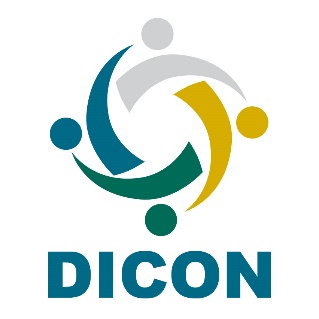 Pauta para a 4º Reunião Ordinária/3ª Reunião Técnica do DICON no ano de 2019Dia: 11 de dezembro de 2019Horário: 15 às 18hs – horário de Brasília/DF15:00 a 15:30Abertura 15:30 a 16:45Apresentação sobre o   Projeto Orion - Implementação do Modelo de Capacidade de Auditoria Interna para o Setor Público IA-CM na Secretaria de Controle Interno do Ministério da Defesa16:45 a 18:00Apresentação sobre Consultoria realizada pela CGU junto ao Ministério da Justiça e Segurança Pública em relação ao Plano Nacional de Segurança Pública.